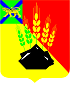     ДУМА     МИХАЙЛОВСКОГО  МУНИЦИПАЛЬНОГО   РАЙОНА       Р Е Ш Е Н И Е        с. Михайловка25.12.2018г.                                                                                       № 341О поддержке  проекта закона Приморского края "О внесении изменений в статью 3 Закона Приморского края от 18 ноября 2014г. № 495-КЗ "О сроке полномочий представительных органов и глав муниципальных образований Приморского края, порядке формирования представительных органов муниципальных районов и порядке избрания  глав муниципальных образований Приморского края"      Рассмотрев проект закона Приморского края "О внесении изменений  в статью 3 Закона Приморского края от 18 ноября 2014г. № 495-КЗ "О сроке полномочий представительных органов и глав муниципальных образований Приморского края, порядке формирования представительных органов муниципальных районов и порядке избрания  глав муниципальных образований Приморского края", руководствуясь Уставом Михайловского муниципального района, Дума Михайловского муниципального района  Р Е Ш И Л А:      1. Проект закона Приморского края "О внесении изменений  в статью 3 закона Приморского края от 18 ноября 2014г. № 495-КЗ "О сроке полномочий представительных органов и глав муниципальных образований Приморского края, порядке формирования представительных органов муниципальных районов и порядке избрания  глав муниципальных образований Приморского края" - поддержать.       2. Настоящее  решение направить в Законодательное Собрание Приморского края.      3.  Настоящее решение вступает в силу со дня его принятия.Заместитель председателяДумы Михайловскогомуниципального района                                                                 П.П. Мезько